Personal informationGulburak Date of birth: 20/02/1991Nationality: KyrgyzPlace of birth: Kyrgyzstan CAREER OBJECTIVETo use my skills in the best possible way for achieving the company’s goals. To enhance my professional skills in a dynamic and fast paced workplace, in order to solve problems in an effective and creative manner in a challenging position. To succeed in an environment of growth and excellence and earn a job which provides me satisfaction and self-development and help me to achieve organizational goal and professional growth.COMMUNICATION SKILLSRussian (fluent)English ( fluent)Turkish ( fluent)Arabic (beginner)EDUCATION2006-2008 Language Training Center «IKRO & KA» English Courses 1-5 levels, Bishkek, 2009-2010 Training Center «Al Manar» IT courses2008-2013 “Bishkek State University” Specialty: “linguistics and language pedagogy” Kyrgyzstan, Bishkek2013 Training Center “Osh Academy” “computer programming” Osh, KyrgyzstanPROFILEI enjoy a challenge and I am keen to progress and enhance my professional career. I'm a person who compares herself in the past and present and enjoy to notice that I am getting better and better. For me belief is strong thing, so that’s why I  believe that I will achieve my goals and I am always convinced of this. In addition I am organized, loyalty, sociable, honest, polite, punctual person, who is able to work in a team. I believe such person will be very useful for your company.SKILLS AND ABILITIESAcknowledged in operating MS Word, Outlook, Excel, PowerPointAbility to work on Internet & E-mail     Excellent customer service, result oriented, fast learner, self-motivated, Interpersonal and good communication skills, goal orientedPROFESSIONAL EXPERIENCE               ORGANISATION:      «G2000» (Mall of the Emirates branch) Dubai, UAE   DESIGNATION:        Sales Associate  DURATION:              2015 November – presentDuties:Greeting customers and assisting shoppers to find the goods they are looking for by giving advice and guidance on product selection to customersEditing of price tagsReception and display of clothes Keeping  the store clean and tidyAnswering queries from customersFolding the clothes in accordance with corporate standard   Responsible for alteration service, managing tailors: dividing equal points for each tailors, controlling the process of alteration done and not done items, controlling the process of alteration in SRM system, managing urgent alterationsMaking an inventoryPreparing reports of requests, items to send, items to alterationsWorking with delivery note booksORGANISATION:     «DIESEL» Moscow, RussiaDESIGNATION:        Sales AssociateDURATION:               2013 July – 2015 SeptemberDuties:Greeting customers and assisting shoppers to find the goods they are looking for by giving advice and guidance on product selection to customersResponsible for processing cash and card paymentsEditing of price tagsReception and display of clothes Keeping  the store clean and tidyFolding the clothes in accordance with corporate standards       ORGANISATION:     «MANGO» Bishkek, Kyrgyzstan      DESIGNATION:        Sales Associate       DURATION:               2010 February – 2012 June     Duties: Greeting customers and assisting shoppers to find the goods they are looking for by giving advice and guidance on product selection to customersResponsible for processing cash and card payments and balancing cash registers with receiptsManaging  transfer out /in items Keeping  the store clean and tidyJob Seeker First Name / CV No: 1766646Click to send CV No & get contact details of candidate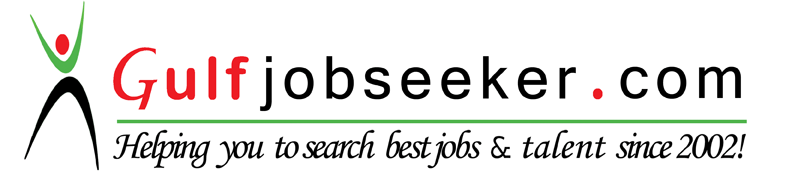 